The Royal (Crown Aided) First School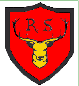 Data Protection Policy“Inspired to learn”This policy will be reviewed at least every two years.Schools are 'Data Controllers' under the Data Protection Act 1998 and must ‘Notify’ (register with), the Information Commissioner’s Office. Review frequency: At least every two years (Registration is annual).  Approval: Governing body free to determine how to implement. Further information is on the Information Commissioner’s Office website.  Legislation: The Data Protection Act 1998 (with consideration to the eight data protection principles appearing in Schedule 1). IntroductionThe Royal School will comply with:The terms of the 1998 Data Protection Act, and any subsequent relevant legislation, to ensure personal data is treated in a manner that is fair and lawful.Royal Borough of Windsor and Maidenhead Education Service advice and guidance supplied in the Data Protection Advice for Schools flyer and Data Protection Guidance for Schools booklet.Information and guidance displayed on the Information Commissioner’s website (www.dataprotection.gov.uk).Aims and ObjectivesThis policy should be used in conjunction with the school’s Internet Use Policy.Data GatheringAll personal data relating to staff, pupils or other people with whom we have contact, whether held on computer or in paper files, are covered by the Act.Only relevant personal data may be collected and the person from whom it is collected should be informed of the data’s intended use and any possible disclosures of the information that may be made.Data Storage.Personal data will be stored in a secure and safe manner.Electronic data will be protected by standard password. Computer workstations in administrative areas are positioned so that they are not visible to casual observers waiting either in the school office.Manual data will be stored where it not accessible to anyone who does not have a legitimate reason to view or process that data.Particular attention will be paid to the need for security of sensitive personal data.Data CheckingThe school will issue regular reminders to staff and parents to ensure that personal data held is up-to-date and accurate.Any errors discovered would be rectified and, if the incorrect information has been disclosed to a third party, any recipients informed of the corrected data.Data DisclosuresPersonal data will only be disclosed to organisations or individuals;Whom consent has been given to receive the data. That has a legal right to receive the data without consent being given.When requests to disclose personal data are received by telephone it is the responsibility of the school to ensure the caller is entitled to receive the data and that they are who they say they are. If a personal request is made for personal data to be disclosed it is again the responsibility of the school to ensure the caller is entitled to receive the data and that they are who they say they are. If the person is not known personally, proof of identity should be requested.Requests from parents or children for printed lists of the names of children in particular classes, which are frequently sought at Christmas, should politely refused as permission would be needed from all the data subjects contained in the list. (Note: A suggestion that the child makes a list of names when all the pupils are present in class will resolve the problem).Personal data will not be used in newsletters, websites or other media without the consent of the data subject.Routine consent issues will be incorporated into the school’s pupil data gathering sheets, to avoid the need for frequent, similar requests for consent being made by the school.A record should be kept of any personal data disclosed so that the recipient can be informed if the data is later found to be inaccurate.Subject Access RequestsIf the school receives a written request from a data subject to see any or all-personal data that the school holds about them this should be treated as a Subject Access Request and the school will respond within the 40 day deadline.Informal requests to view or have copies or personal data will be dealt with wherever possible at a mutually convenient time but, in the event of any disagreement over this, the person requesting the data will be instructed to make their application in writing and the school will comply with its duty to respond within the 40 day time limit.Date reviewed:March 2015Date ratified:17.03.2015Date of next review:March 2017To be reviewed by:                  Committee